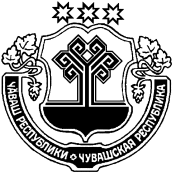 О внесении изменений в Порядок проведения конкурса «Лучший староста сельского населенного пункта»В целях устранения коррупциогенных факторов и нарушения правил юридической техники в Порядке проведения конкурса «Лучший староста сельского населенного пункта» Собрание депутатов Новобуяновского сельского поселения Янтиковского района р е ш и л о:Внести в Порядок проведения конкурса «Лучший староста сельского населенного пункта», утвержденный решением Собрания депутатов Новобуяновского сельского поселения Янтиковского района от 24.05.2019 № 25/5 «Об утверждении Порядка проведения конкурса «Лучший староста сельского населенного пункта» (в ред. Решения Собрания депутатов Новобуяновского сельского поселения Янтиковского района Чувашской Республики от 22.10.2019 № 33/3), следующие изменения:а) в пункте 2.3 раздела II «Порядок подготовки Конкурса» слова «не менее шести человек» заменить словами «шесть человек».Настоящее решение вступает в силу с момента его официального опубликования.Председатель Собрания депутатовНовобуяновского сельского поселения                                 Э.Н. Кириллова                Глава Новобуяновского сельского поселения                        С.О. Данилов    ЧУВАШСКАЯ РЕСПУБЛИКАЯНТИКОВСКИЙ РАЙОНЧĂВАШ РЕСПУБЛИКИТĂВАЙ РАЙОНĚЧУВАШСКАЯ РЕСПУБЛИКАЯНТИКОВСКИЙ РАЙОНÇĔНĔ ПУЯНКАССИ ЯЛ ПОСЕЛЕНИЙĚН ДЕПУТАТСЕН ПУХĂВĚЙЫШĂНУ17 декабрь 2019 Ç 36/4  №Çěнě Пуянкасси ялěСОБРАНИЕ ДЕПУТАТОВ НОВОБУЯНОВСКОГО СЕЛЬСКОГО ПОСЕЛЕНИЯРЕШЕНИЕ17 декабря 2019 г. №  36/4деревня Новое БуяновоÇĔНĔ ПУЯНКАССИ ЯЛ ПОСЕЛЕНИЙĚН ДЕПУТАТСЕН ПУХĂВĚЙЫШĂНУ17 декабрь 2019 Ç 36/4  №Çěнě Пуянкасси ялě